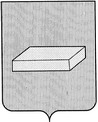 ГОРОДСКАЯ  ДУМА  ГОРОДСКОГО  ОКРУГА  ШУЯпятого созываРЕШЕНИЕ		от 28 марта 2012 года				№ 23О внесении изменений в Решение городской Думы городского округа Шуя №20 от 01.03.2012г.«Об утверждении перечня муниципального недвижимого имущества, предназначенного для предоставления во владение и (или) пользование субъектам малого и среднего предпринимательства и организациям, образующим инфраструктуру поддержки малого и среднего предпринимательства, на долгосрочной основе»На основании Гражданского кодекса РФ, Федерального закона от 6 октября 2003г. №131-ФЗ «Об общих принципах организации местного самоуправления в Российской Федерации», Федерального закона от 24 июля . №209-ФЗ «О развитии малого и среднего предпринимательства в Российской Федерации», Распоряжения Губернатора Ивановской области №177-р от 28.04.2008 г. «Об осуществлении государственной политики в сфере развития малого предпринимательства в Ивановской области», в соответствии с  Решением Думы городского округа Шуя №99 от 25 августа 2010 года, с Уставом городского округа Шуя, городская Дума РЕШИЛА:1. Внести изменения в Решение городской Думы городского округа Шуя № 20 от 01.03.2012 года следующие изменения: в Приложении №1 «Перечень муниципального недвижимого имущества, предназначенного для предоставления во владение и (или) пользование субъектам малого и среднего предпринимательства и организациям, образующим инфраструктуру поддержки малого и среднего предпринимательства, на долгосрочной основе» строку 1 изложить в новой редакции:2. Решение вступает в силу с момента подписания.ГЛАВА ГОРОДСКОГО ОКРУГА ШУЯ 				   Т.Ю.АЛЕКСЕЕВА___________ 2012г.1г. Шуя, пер. Московский, д. 31051,5Нежилое здание